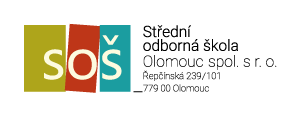 VZOR - ODVOLÁNÍ PROTI NEPŘIJETÍ NA SŠNUTNO UPRAVIT PODLE KONKRÉTNÍ SITUACE ŽÁKAZákonný zástupce:	…………………………………………………………………………………..Bydliště:		…………………………………………………………………………………..Telefon:		……………………………………………………Uchazeč:		Jana Malá, nar. 15. 6. 2004RNDr. Hana Blahová, ředitelka školyStřední odborná škola Olomouc spol. s r. o.Řepčínská 239/101779 00 OlomoucV Olomouci, dne ……………………………Odvolání proti rozhodnutí o nepřijetí ke vzdělávání na střední školuVážená paní ředitelko,dne ……………………  jsme obdrželi rozhodnutí o nepřijetí (č. j. SOSOL/100/2022/3) naší dcery Jany Malé,nar.  15. 6. 2004, bytem Palackého 2, Olomouc na Vaši školu, obor vzdělání 68-43-M/01 Veřejnosprávní činnost.Proti tomuto rozhodnutí podáváme v zákonné lhůtě odvolání dle § 60e zákona č. 561/2004 Sb. (školský zákon).Za kladné vyřízení odvolání děkujeme.……………………………………………………………..		……………………………………………………………….Podpis zákonného zástupce				Podpis uchazečePodepsat vlastnoručně!